Занятие 26.16.04.20Путешествие в мир словТема: «Повторение: согласные твёрдые и мягкие»Читаем лесенки Весной.Весной   ручейки.Весной бегут ручейки.Весной бегут весёлые ручейки.Весной бегут весёлые ручейки и куда-то шумно спешат.Вспомним построение звуковой схемы слова.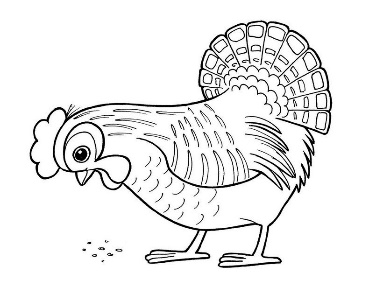 Найди  и раскрась  клеточки  с  названием  птиц. Запиши в клетке рядом с таблицей, сколько названий птиц ты нашёл.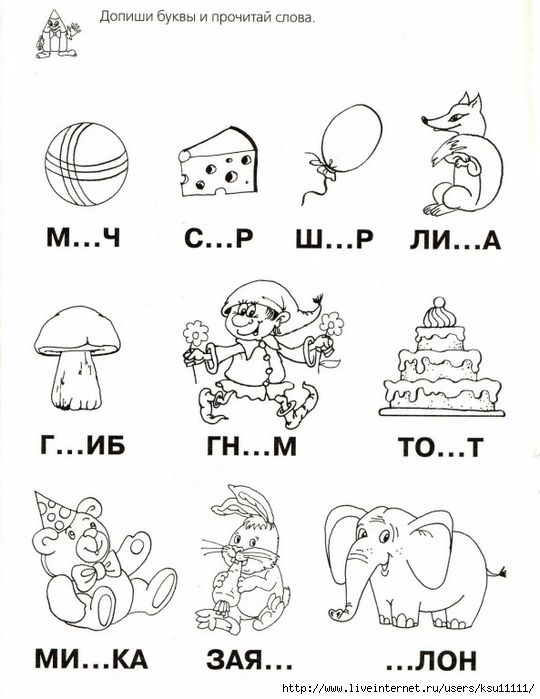 Раскрась картинки, если тебе они нравятся.короваистыавнорёлжмргержпасусорокаснхслднвртеаеуяажлогкмбвдязчишпьдрзбкроудятелаь